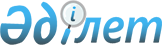 Об установлении дополнительного перечня лиц, относящихся к целевым группам на 2016 год
					
			Утративший силу
			
			
		
					Постановление акимата Зерендинского района Акмолинской области от 26 января 2016 года № А-1/31. Зарегистрировано Департаментом юстиции Акмолинской области 17 февраля 2016 года № 5254. Утратило силу постановлением акимата Зерендинского района Акмолинской области от 15 апреля 2016 года № А-3/164      Сноска. Утратило силу постановлением акимата Зерендинского района Акмолинской области от 15.04.2016 № А-3/164 (вступает в силу со дня подписания).

      Примечание РЦПИ.

      В тексте документа сохранена пунктуация и орфография оригинала.

      В соответствии со статьей 31 Закона Республики Казахстан от 23 января 2001 года "О местном государственном управлении и самоуправлении в Республике Казахстан", пунктом 2 статьи 5, статьей 7 Закона Республики Казахстан от 23 января 2001 года "О занятости населения", акимат Зерендинского района ПОСТАНОВЛЯЕТ:

      1. Установить дополнительный перечень лиц, относящихся к целевым группам:

      выпускники, имеющие техническое, профессиональное и послесреднее образование;

      лица, по независящим от них причинам, длительное время не занимающиеся трудовой деятельностью (более двенадцати месяцев);

      лица, с которыми истек срок трудового договора в связи с завершением временных и сезонных работ.

      2. Контроль за исполнением данного постановления возложить на заместителя акима Зерендинского района Хамиева А.Т.

      3. Настоящее постановление вступает в силу со дня государственной регистрации в Департаменте юстиции Акмолинской области и вводится в действие со дня официального опубликования.


					© 2012. РГП на ПХВ «Институт законодательства и правовой информации Республики Казахстан» Министерства юстиции Республики Казахстан
				
      Аким Зерендинского района

А.Муратулы
